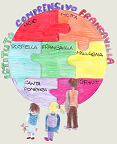 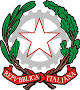 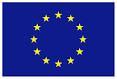 Istituto Comprensivo Statale di Francavilla di SiciliaVia Napoli, 2 – Francavilla di Sicilia (ME)Telefono 0942 462560  c.f.96005620834 – c.u.UFAL7Mwww.icfrancavilla.edu.itmeic835003@istruzione.it – meic835003@pec.istruzione.itANNO SCOLASTICO 2023/2024PIANO DIDATTICO PERSONALIZZATOScuola Primaria/ Secondaria di primo gradoClasse...........	Sezione--------------	Sede............ ………..Coordinatore di classe.............................................Referente  DSA………………………………………...DATI RELATIVI ALL'ALUNNOPag. 1 / 9PROFILO DI FUNZIONAMENTOCARATTERISTICHE COMPORTAMENTALICollaborazione epartecipazione 1Relazionalità concompagni/adulti 2Frequenza scolasticaAccettazione e rispetto delle regoleMotivazione al lavoro scolasticoCapacità organizzative 3Rispetto degli impegni e delle responsabilitàConsapevolezza delle proprie difficoltà 4Autovalutazione delle proprie abilità e potenzialità nelle diverse disciplineNotePartecipa agli scambi comunicativi e alle conversazioni collettive; collabora nel gruppo di lavoro scolastico ....Sa relazionarsi, interagire,…Sa gestire il materiale scolastico, sa organizzare un piano di lavoro, ....Parla delle sue difficoltà, le accetta, elude il problema ...Percezione soggettiva di riuscire ad affrontare gli impegni scolastici con successo e fiducia nelle proprie possibilità di imparare.STRATEGIE UTILIZZATE DALL'ALUNNO NELLO STUDIOStrategie utilizzate (sottolinea, identifica parole-chiave, costruisce schemi, tabelle o diagrammi)Modalità di affrontare il testo scritto (computer, schemi, correttore ortografico…)Modalità di svolgimento del compito assegnato (è autonomo, necessita di azionidi supporto…)Riscrittura di testi con modalità grafica diversaUsa strategie per ricordare (uso immagini, colori, riquadrature…)NotaInformazioni ricavabili da osservazioni sistematiche effettuate dagli insegnantiSTRUMENTI UTILIZZATI DALL'ALUNNO NELLO STUDIOStrumenti informatici (libro digitale, programmi per realizzare grafici	)Fotocopie adattateUtilizzo del PC per scrivereRegistrazioniTesti con immaginiAltroNotaInformazioni ricavabili da osservazioni sistematiche effettuate dagli insegnantiINDIVIDUAZIONE DI EVENTUALI ADATTAMENTI DEGLI OBIETTIVI SPECIFICI DI APPRENDIMENTO PREVISTI DAI PIANI DI STUDIOItaliano: .............................................................................................................Lingue straniere: ...................................................................................................Matematica: …….......................................................................................................Storia-geografia-scienze: .....................................................................................Area espressivo-tecnica: ....................................................................................STRATEGIE METODOLOGICHE E DIDATTICHE INCLUSIVEIncoraggiare l'apprendimento collaborativo favorendo le attività in piccoli gruppi.Predisporre azioni di tutoraggio.Sostenere e promuovere un approccio strategico nello studio utilizzando mediatori didattici facilitanti l'apprendimento (immagini, mappe	).Insegnare l'uso di dispositivi extratestuali per lo studio (titolo, paragrafi, immagini	)Sollecitare collegamenti fra le nuove informazioni e quelle già acquisite ogni volta che siinizia un nuovo argomento di studio.Promuovere inferenze, integrazioni e collegamenti tra le conoscenze e le discipline.Offrire anticipatamente schemi grafici relativi all'argomento di studio, per orientare l'alunno nella discriminazione delle informazioni essenziali.Privilegiare l'apprendimento esperienziale e laboratoriale "per favorire l'operatività e allostesso tempo il dialogo, la riflessione su quello che si fa";Sviluppare processi di autovalutazione e autocontrollo delle strategie di apprendimentonegli alunni.□            Altro.........................................................................................................ATTIVITA' PROGRAMMATEAttività di recuperoAttività di consolidamento e/o di potenziamentoAttività di laboratorioAttività di classi aperte (per piccoli gruppi)Attività all'esterno dell'ambiente scolasticoAttività di carattere culturale, formativo, socializzanteMISURE DISPENSATIVENell'ambito delle varie discipline l'alunno viene dispensato:dalla lettura ad alta voce;dal prendere appunti;dai tempi standard (dalla consegna delle prove scritte in tempi maggiori di quelli previsti per gli alunni senza DSA);dal copiare dalla lavagna;dalla dettatura di testi/o appunti;da un eccesivo carico di compiti a casadalla effettuazione di più prove valutative in tempi ravvicinati;dallo studio mnemonico di formule, tabelle; definizionialtro ( es.: sostituzione della scrittura con linguaggio verbale e/o iconico)STRUMENTI COMPENSATIVIL'alunno usufruirà dei seguenti strumenti compensativi:libri digitalitabelle, formulari, procedure specifiche , sintesi, schemi e mappecalcolatrice o computer con foglio di calcolo e stampantecomputer con videoscrittura, correttore ortografico, stampante e scannerrisorse audio (registrazioni, sintesi vocale, audiolibri, libri parlati... )software didattici freecomputer con sintetizzatore vocalevocabolario multimedialeN.B.• Si ricorda che le strutture grafiche (tipo diagrammi e/o mappe) possono servire ai ragazzi con DSA per trasporre e organizzare le loro conoscenze.CRITERI E MODALITÀ DI VERIFICA E VALUTAZIONE(N.B. validi anche in sede di esame)Si concordano:verifiche orali programmatecompensazione con prove orali di compiti scrittiuso di mediatori didattici durante le prove scritte e orali (mappe mentali, mappe cognitive..)valutazioni più attente alle conoscenze e alle competenze di analisi, sintesi e collegamento con eventuali elaborazioni personali, piuttosto che alla correttezza formaleprove informatizzatevalutazione dei progressi in itinerePATTO CON LA FAMIGLIA E CON L'ALUNNOSi concordano:riduzione del carico di studio individuale a casal'organizzazione di un piano di studio settimanale con distribuzione giornaliera del carico di lavorole modalità di aiuto:chi……………………………………………………………come.......................................................................................per quanto tempo......................................................................per quali attività/discipline..........................................................................chi segue l'alunno nello studio...........................................................gli strumenti compensativi utilizzati a casa (audio: registrazioni, audiolibri	)strumenti informatici (videoscrittura con correttore ortografico, sintesi vocale, calcolatrice o computer con fogli di calcolo….)le verifiche sia orali che scritte. Le verifiche orali dovranno essere privilegiate.N.B.Il patto con la famiglia e con l'alunno deve essere costantemente arricchito dalla ricerca della condivisione delle strategie e dalla fiducia nella possibilità di perseguire il successo formativo (a tal fine sono molto utili i rilevamenti oggettivi dei progressi in itinere).Docenti del Consiglio di Classe	Dirigente ScolasticoGenitoriEsperto competente (se ha partecipato)Data…………………Cognome e nomeData e luogo di nascitaRedatta da .........................presso .........................................Diagnosi specialisticain data ······················…………………………………………………………………………Specialista/i diriferimento : .....................................................Eventuali raccordi fra specialisti ed insegnanti··················································································Informazioni dalla famigliaCaratteristiche percorso didattico pregressoELEMENTI DESUNTI DALLA DIAGNOSIELEMENTI DESUNTI DALL’OSSERVAZIONE IN CLASSEMolto lentaVELOCITÀLentaScorrevoleLETTURACORRETTEZZAAdeguataNon adeguata (ad es.: confonde / inverte / sostituisce / omette lettere o sillabe)ScarsaCOMPRENSIONE DELEssenzialeTESTOGlobaleCompleta-analiticaLeggibilità: ...........................GRAFIA.............................................Tratto: ...............................................................................CorrettaCORRETTEZZAPoco correttaScorrettaFonologiciTIPOLOGIA DI ERRORINon fonologiciSCRITTURAFoneticiAderenza alla consegna:..........................................................................................Struttura morfo-sintattica:PRODUZIONE..........................................................................................Struttura testuale:..........................................................................................ELEMENTI DESUNTI DALLA DIAGNOSIELEMENTI DESUNTI DALL’OSSERVAZIONE IN CLASSEDifficoltà nella strutturazione della fraseDifficoltà nel reperimento lessicaleESPOSIZIONE ORALE O SCRITTAPROPRIETÀ LINGUISTICADifficoltà nell’esposizione orale e organizzazione del discorsoDifficoltà nel ricordare nomi e dateDifficoltà a ricordare termini specifici nelle disciplineDifficoltà ad utilizzare il lessico adeguato al contestoErrori di processamentoDifficoltà diquantificazione (visuo-spaziali)MENTALERecupero dei fattinumericiDifficoltà nelle ricordareformule e algoritmi dicalcolo.............................................CALCOLOSCRITTO..............................................................................................................................................................................................................................................................................PROBLEM SOLVING....................................................................................................................................................................................